Building the Clinic Calendar for the First TimeStep 1 – Appointment TypesDefine different types of appointments specific to your agency. (Examples:  New Pregnant, Postpartum BF + Infant, VOC, etc.)System-defined appointment types include:INITIAL CERTIFICATIONSUBSEQUENT CERTIFICATIONMID CERTIFICATIONINDIVIDUAL NUTRITION EDUCATION/CHECK PICK-UPHIGH RISK FOLLOW-UP*REMINDER INTERVAL:  A required field that indicates the number of days prior to a scheduled appointment that an automated reminder e-mail can be sent. The default for the system-defined appointments is 7 days and cannot be changed.  Enter 0 if NOT using the e-mail feature.  More information is available at:http://www.health.state.mn.us/divs/fh/wic/localagency/infosystem/newsysplan/projplan/memos/bcc011211.pdfSTEP 2 – ResourcesDefine your local agency staff.  NOTE! You can use generic descriptions (ex:  CPA01, CPA2, RD1, etc.) or staff names if appointments are scheduled for specific staff. STEP 3 – Toggle Day as HolidayDefine your holidays.Step 4 – Define Clinic to Build Calendar forClinic Name:  Step 5 – Define Month/Year to Build Calendar forApply From:Apply To:Reminder! If the business days, hours and resources vary a lot each month, you may want to build your calendar one month at a time.  If there are small discrepancies from month to month, you may want to build the calendar for multiple months at a time and modify the calendar as necessary.Step 6 – Define Business Days and Business HoursNOTE! The clinic calendar is based on “WIC weeks” which means the calendar is read vertically instead of horizontally.  For example, if the 1st is a Wednesday then the first Wednesday will come before the first Monday, which would be the 6th.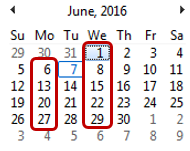 Business Days should include any days your clinic could potentially have appointments.Business Hours should be broad and include the duration of the last appointment (ex: if the last 30 minute appointment is at 4:30 p.m. then the hours should extend to at least 5:00 p.m.).Step 7 – Define Resources and HoursStaff hours should not include lunch breaks (Example:  CPA1 has a lunch break from 12:00-1:00.  Therefore, her hours are 8:00 a.m. - 12:00 p.m. and 1:00 p.m. - 5:00 p.m.)Resource:Resource:Resource:Resource:Resource:Resource:Description(50 characters)Short Description(10 characters)Reminder Interval*Duration Resources	ResourcesResourcesDateHolidayWIC WEEKMondayTuesdayWednesdayThursdayFriday12345WIC WEEKMondayTuesdayWednesdayThursdayFriday12345WIC WEEKMondayTuesdayWednesdayThursdayFriday12345WIC WEEKMondayTuesdayWednesdayThursdayFriday12345WIC WEEKMondayTuesdayWednesdayThursdayFriday12345WIC WEEKMondayTuesdayWednesdayThursdayFriday12345WIC WEEKMondayTuesdayWednesdayThursdayFriday12345